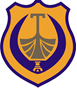 Na osnovu člana 47 stav 3. Zakona o uređenju prostora i izgradnji objekata (''Službeni list Crne Gore'' broj 51/08, 40/10, 34/11, 40/11, 47/11, 35/13, 39/13, 33/14), u vezi sa članom 217 Zakona o planiranju prostora i izgradnji objekata („Službeni list CG“ broj  64/17 i 44/18), člana 8  Uredbe o proceduri izrade i donošenja planskog dokumenta po skraćenom postupku („Službeni list CG“ broj 40/13) i člana 31 Statuta Opštine Tivat (''Službeni list RCG – opštinski propisi'', broj 40/04 i 26/06, »Sl.list CG–opštinski propisi«, br.12/11, 21/11, 03/13), Odluke o pristupanju izradi Izmjena i dopuna DUP-a “Donji Radovići centar” („Sl.list CG-opštinski propisi“ broj 43/17) i saglasnosti Ministarstva održivog razvoja i turizma, Direktorat za planiranje prostora, Podgorica, broj 104–756/41 od 17.09.2018.godine, Skupština opštine Tivat, na sjednici održanoj dana 11.10.2018. godine, donijela jeODLUKAo donošenju Izmjena i dopuna Detaljnog urbanističkog plana "Donji Radovići centar"Član 1Ovom Odlukom donosi se Detaljni urbanistički plani Izmjena i dopuna Detaljnog urbanističkog plana "Donji Radovići centar" (u daljem tekstu Plan). Obrađivač Plana je "CAU – Centar za arhitekturu i urbanizam" doo iz Podgorice.Član 2Planom je obuhvaćeno područje površine 35, 93 ha.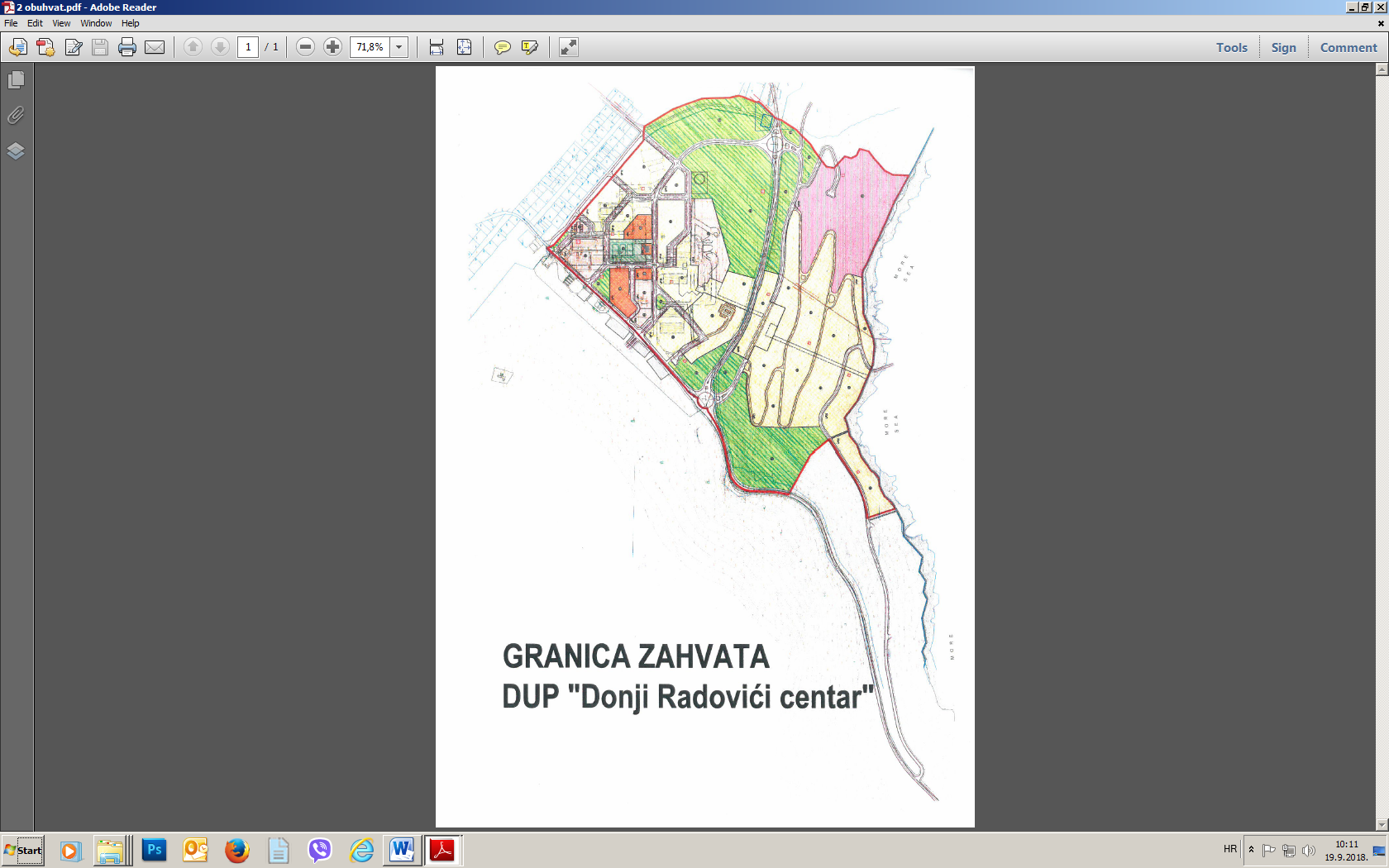 granica obuhvata planaKoordinate lomnih tačaka linije granice Izmjena i dopuna Plana, sve u KO Radovići i KO Nikovići:1 6555417.02 4694477.832 6555394.05 4694452.753 6555245.03 4694294.914 6555126.39 4694188.855 6555112.12 4694174.996 6555106.21 4694163.397 6555084.99 4694144.068 6555073.04 4694139.059 6555064.00 4694133.5910 6554999.23 4694107.7011 6554949.55 4694096.9612 6554913.39 4694047.6713 6554912.65 4694026.8914 6554906.59 4693975.6515 6554988.65 4693929.8416 6555020.39 4693890.8117 6554949.46 4693844.2418 6554934.48 4693835.0419 6554857.44 4693811.2720 6554877.45 4693752.5621 6554889.53 4693759.6222 6554902.78 4693774.8323 6554924.70 4693785.5924 6554940.69 4693786.4025 6554946.36 4693790.9426 6554953.27 4693796.4927 6554955.29 4693801.8128 6554984.67 4693822.9529 6555008.51 4693832.1830 6555026.92 4693847.1031 6555052.51 4693852.8832 6555065.54 4693857.9933 6555101.31 4693830.6534 6555175.52 4693799.1135 6555214.52 4693795.4436 6555230.02 4693797.9437 6555281.91 4693818.3338 6555364.11 4693820.9939 6555373.57 4693818.2940 6555384.69 4693811.6041 6555427.71 4693792.5942 6555463.02 4693775.8643 6555514.97 4693753.9044 6555569.05 4693724.0045 6555570.30 4693757.3146 6555579.12 4693774.2047 6555603.36 4693795.8848 6555618.79 4693807.6349 6555623.93 4693826.3750 6555610.34 4693832.9851 6555604.46 4693844.3752 6555608.51 4693857.9653 6555584.26 4693880.3754 6555587.20 4693896.9055 6555618.06 4693920.4156 6555633.12 4693929.5957 6555663.04 4693959.7958 6555682.86 4693990.2959 6555688.22 4694005.3660 6555695.54 4694011.3961 6555705.58 4694021.3862 6555721.49 4694038.5663 6555720.08 4694042.5564 6555723.73 4694052.4765 6555729.64 4694067.1466 6555730.97 4694070.5167 6555734.01 4694080.3968 6555729.57 4694098.8469 6555728.76 4694133.7470 6555727.59 4694157.1371 6555705.90 4694216.0972 6555669.84 4694276.2773 6555656.89 4694278.2774 6555640.10 4694278.1375 6555546.39 4694358.7676 6555424.07 4694464.00Član 3Plan se donosi za period do 2020. godine.Član 4Planom je predviđeno da unutar obuhvata ostanu iste namjene i bitno se ne mjenjaju parametri važećeg DUP-a, a povećavaju se kapaciteti objekata od opšteg interesa.Član 5Komunalno opremanje građevinskog zemljišta vršiće se u skladu sa postavkama Plana prema Zakonu o planiranju prostora i izgradnji objekata.Član 6Za realizaciju Plana starat će se organi lokalne i državne uprave nadležni za poslove uređenja prostora, izgradnje objekata i zaštitu životne sredine.Član 7Sastavni dio ove Odluke je planski dokument sačinjen u analognoj i digitalnoj formi koji sadrži tekstualni i grafički dio.Član 8Stupanjem na snagu ove Odluke prestaje da važi DUP Donji Radovići centar (“Sl.list CG- opštinski propisi 32/11).Član 9Ova Odluka stupa na snagu osmog dana od dana objavljivanja u "Službenom listu Crne Gore-opštinski propisi" i biće objavljena u jednom dnevnom štampanom mediju koji se distribuira na teritoriji Crne Gore, kao i na sajtu nosioca pripremnih poslova www.opstinativat.com.Broj: 0304- 350 -307Tivat,11.10.2018.godineSkupština Opštine TivatPredsjednikIvan Novosel, s.r.